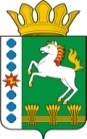 КОНТРОЛЬНО-СЧЕТНЫЙ ОРГАН ШАРЫПОВСКОГО РАЙОНАКрасноярского краяЗаключениена проект Решения Парнинского сельского Совета депутатов «О внесении изменений в Решение Парнинского сельского Совета депутатов от 13.12.2018 № 45 -112 «О бюджете поселения на 2019 год и плановый период 2020-2021 годов» (в ред. от 28.03.2019 № 49-124, от 10.06.2019 № 55-135)17 июля 2019 год 						       			 № 80Настоящее экспертное заключение подготовлено Контрольно – счетным органом Шарыповского района на основании ст. 157 Бюджетного  кодекса Российской Федерации, ст. 9 Федерального закона от 07.02.2011 № 6-ФЗ «Об общих принципах организации и деятельности контрольно – счетных органов субъектов Российской Федерации и муниципальных образований», ст. 5 Решения Шарыповского районного Совета депутатов от 20.09.2012 № 31/289р «О внесении изменений и дополнений в Решение Шарыповского районного Совета депутатов от 21.06.2012 № 28/272р «О создании Контрольно – счетного органа Шарыповского района» (в ред. от 20.03.2014 № 46/536р, от 25.09.2014 № 51/573р, 26.02.2015 № 56/671р) и в соответствии со стандартом организации деятельности Контрольно – счетного органа Шарыповского района СОД 2 «Организация, проведение и оформление результатов финансово – экономической экспертизы проектов Решений Шарыповского районного Совета депутатов и нормативно – правовых актов по бюджетно – финансовым вопросам и вопросам использования муниципального имущества и проектов муниципальных программ» утвержденного приказом Контрольно – счетного органа Шарыповского района от 16.12.2013 № 29, Соглашения от 22.01.2015 «О передаче Контрольно-счетному органу Шарыповского района полномочий Контрольно-счетного органа Парнинского  сельсовета по осуществлению внешнего муниципального финансового контроля».Представленный на экспертизу проект Решения Парнинского сельского Совета депутатов «О внесении изменений и дополнений в Решение Парнинского сельского Совета депутатов от 13.12.2018 № 45-112 «О бюджете поселения на 2019 год и плановый период 2020-2021 годов» (в ред. от 28.03.2019 № 49-124, от 10.06.2019 № 55-135) направлен в Контрольно – счетный орган Шарыповского района 16 июля 2019 года. Разработчиком данного проекта Решения является администрация Парнинского сельсовета.Мероприятие проведено 16 - 17 июля  2019 года.В ходе подготовки заключения Контрольно – счетным органом Шарыповского района были проанализированы следующие материалы:- проект Решения Парнинского сельского Совета депутатов «О внесении изменений и дополнений в Решение Парнинского сельского Совета депутатов от 13.12.2018 № 45-112 «О бюджете поселения на 2019 год и плановый период 2020-2021  годов» (в ред. от 28.03.2019 № 49-124, от 10.06.2019 № 55-135);-  решение Парнинского сельского Совета депутатов от 13.12.2018 № 45-112 «О бюджете поселения на 2019 год и плановый период 2020-2021 годов».В соответствии с проектом  Решения Парнинского  сельского Совета депутатов «О внесении изменений и дополнений в Решение Парнинского сельского Совета депутатов от 13.12.2018 № 45-112 «О бюджете поселения на 2019 год и плановый период 2020-2021 годов» предлагается внести изменения в следующие статьи:В статью 1 внести следующей изменения:«1. Утвердить основные характеристики  бюджета поселения  на 2019 год:Таблица 1(рублей)Прогнозируемый общий объем доходов бюджета поселения на 2019 год увеличился в сумме 554 955,00 руб. (1,94%) за счет безвозмездных поступлений, из них:- за счет средств краевого бюджета увеличение в сумме 54 955,00 руб.;- за счет средств районного бюджета увеличение в сумме 500 000,00 руб.  Общий объем расходов бюджета поселения на 2019 год увеличился  в сумме 554 955,00 руб.  (1,94%).Анализ изменения расходов бюджета поселения на 2019 годТаблица 2(руб.)По подразделу 0104 «Функционирование Правительства РФ, высших органов исполнительной власти субъектов РФ, местных администраций» увеличение бюджетных ассигнований в сумме 554 955,00 руб. (13,58%), из них:- в сумме 54 955,00 руб. на  региональные выплаты и выплаты, обеспечивающие уровень заработной платы работникам бюджетной сферы не ниже размера минимальной заработной платы (минимального размера оплаты труда);- в сумме 500 000,00 руб. на выплаты персоналу государственных (муниципальных) органов.            С целью приведения кодов бюджетной классификации в соответствие с Приказом Минфина России от 08.06.2018 № 132н «О Порядке формирования и применения кодов бюджетной классификации Российской Федерации, их структуре и принципах назначения», внесены изменения по кодам целевых статей расходов бюджетных ассигнований на 2019 - 2020 годы.   Дефицит бюджета и источники финансирования дефицита бюджета поселения  остаются без изменения.  Сумма дефицита бюджета поселения соответствует  статье 92.1 Бюджетного кодекса Российской Федерации.Приложения  4, 5, 6, 7, 8, 9, 10 излагаются в новой редакции, согласно приложениям 1-7  к Проекту Решения Парнинского сельского Совета депутатов.При проверке правильности планирования и составления проекта Решения  нарушений не установлено.На основании выше изложенного Контрольно – счетный орган  Шарыповского района предлагает принять проект Решения Парнинского сельского Совета депутатов «О внесении изменений и дополнений в Решение Парнинского сельского Совета депутатов от 13.12.2018 № 45-112 «О бюджете поселения на 2019 год и плановый период 2020-2021 годов» (в ред. от 28.03.2019 № 49-124, от 10.06.2019 № 55-135). Председатель Контрольно – счетного органа			               			Г.В. Савчук					Предыдущая редакцияПредлагаемая редакцияОтклонение % изменения1) прогнозируемый общий объем доходов бюджета поселения в сумме28 657 346,5029 212 301,50+ 554 955,00 101,94%2) общий объем расходов бюджета поселения  в сумме28 661 066,5029 216 021,50+ 554 955,00 101,94%3) дефицит бюджета поселения  в сумме3 720,00 3 720,00 0,00 0,00%4) источники финансирования дефицита бюджета поселения  в сумме3 720,00 3 720,00 0,00 0,00%наименование показателя бюджетной классификацииРаздел, подразделпредыдущая редакцияпредлагаемая редакцияотклонение% отк.12345 (4-3)6Общегосударственные вопросы01004 976 503,005 531 458,00+ 554 955,00 111,15функционирование высшего должностного лица субъекта РФ и органа местного самоуправления0102729 253,00729 253,000,00100,00функционирование Правительства РФ, высших органов исполнительной власти субъектов РФ, местных администраций01044 088 050,004 643 005,00+ 554 955,00113,58резервные фонды011110 000,0010 000,000,00100,00другие общегосударственные вопросы0113149 200,00149 200,000,00100,00Национальная оборона0200343 900,00343 900,000,00100,00мобилизационная и вневойсковая подготовка0203343 900,00343 900,000,00100,00Национальная безопасность и правоохранительная деятельность030090 067,0090 067,000,00100,00защита населения и территории от чрезвычайных ситуаций природного и техногенного характера, гражданская оборона0309500,00500,000,00100,00обеспечение пожарной безопасности031089 567,0089 567,000,00100,00Национальная экономика040014 454 387,0014 454 387,000,00100,00дорожное хозяйство04093 444 387,003 444 387,000,00100,00Другие вопросы в области национальной экономики041211 010 000,0011 010 000,000,00100,00Жилищно - коммунальное хозяйство05005 202 967,005 202 967,000,00100,00жилищное хозяйство0501989 697,00989 697,000,00100,00коммунальное хозяйство0502873 838,00873 838,000,00100,00благоустройство05033 339 432,003 339 432,000,00100,00Культура, кинематография08002 977 200,002 977 200,000,00100,00культура08012 977 200,002 977 200,000,00100,00Социальная политика1000616 042,50616 042,500,00100,00пенсионное обеспечение100124 000,0024 000,000,00100,00Социальное обеспечения населения1003592 042,50592 042,500,00100,00ВСЕГО РАСХОДЫ28 661 066,5029 216 021,50+ 554 955,00101,94